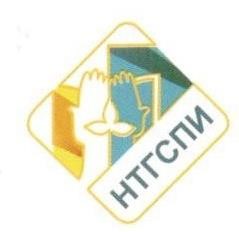 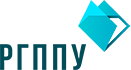 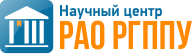 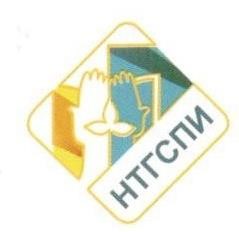 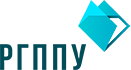 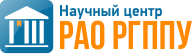 МИНИСТЕРСТВО ПРОСВЕЩЕНИЯ РОССИЙСКОЙ ФЕДЕРАЦИИФЕДЕРАЛЬНОЕ ГОСУДАРСТВЕННОЕ АВТОНОМНОЕ ОБРАЗОВАТЕЛЬНОЕУЧРЕЖДЕНИЕ ВЫСШЕГО ОБРАЗОВАНИЯ«РОССИЙСКИЙ ГОСУДАРСТВЕННЫЙ ПРОФЕСИОНАЛЬНОПЕДАГОГИЧЕСКИЙ УНИВЕРСИТЕТ»НАУЧНЫЙ ЦЕНТР РОССИЙСКОЙ АКАДЕМИИ ОБРАЗОВАНИЯ РГППУНИЖНЕТАГИЛЬСКИЙ ГОСУДАРСТВЕННЫЙ СОЦИАЛЬНО-ПЕДАГОГИЧЕСКИЙ ИНСТИТУТКрасногвардейскаяул.,д.57.Нижний Тагил,622013 Информационное письмо о проведении Всероссийской научно-практической конференции «STEAM-ОБРАЗОВАНИЕ: ОТ ДОШКОЛЬНИКА ДО ВЫПУСКНИКА ВУЗА» 20-21 апреля 2022г.  Нижний Тагил Цель конференции: обсуждение современного состояния и перспектив дальнейшего развития теории и практики STEAM -образования на различных его ступенях. Задачи конференции: − развитие научно-исследовательской и инновационной деятельности в области STEAM-образования; − расширение междисциплинарного сотрудничества педагогов, исследователей и руководителей образовательных организаций в рамках реализации STEAM-подхода в образовании; − содействие развитию сетевого взаимодействия образовательных организаций, реализующих STEAM-подход; 	− 	обмен опытом в области конвергентного STEAM-образования. Направления конференции: − Теоретико-методологические проблемы STEAM-образования; 	− STEAM-образование 	как 	современная 	форма 	раннего 	инженерного 	и естественнонаучного образования детей дошкольного и младшего школьного возраста; − STEAM-технологии в современном инженерном образовании; − Создание цифровой образовательной среды образовательной организации как условие реализации STEAM-образования. − STEAM-образование детей с ограниченными возможностями здоровья. Программа работы конференции: апреля 2022 г. Пленарное заседание и выступления с докладами в дистанционном формате. апреля 2022 г. Работа мастер-классов, круглых столов, коворкингов на базе РГППУ и НТГСПИ (ф) РГППУ. По результатам работы Конференции планируется издание электронного сборника материалов. Все статьи будут проиндексированы в системе Российского индекса научного цитирования (РИНЦ). Размещая статью в нашем сборнике, Вы даете согласие на размещение электронной версии сборника материалов конференции на сайте eLIBRARY.RU. Требования к оформлению статей Текст статьи должны предварять следующие сведения (на русском и английском языках): УДК (можно определить на сайте http://teacode.com/online/udc) фамилия, имя, отчество автора (авторов), место работы и должность, адрес электронной почты, название статьи (прописными буквами), - аннотация статьи (3-4 строки), - ключевые слова (8-10 слов). Требования к оформлению: текстовый редактор – Microsoft Word 2003 года (расширение .doc или .rtf); формат А4; параметры основного текста: шрифт Times New Roman, кегль 12, межстрочный интервал 1;  поля: сверху – 2 см, справа и слева – 2 см, снизу – 2 см; красная строка выделяется отступом на 1,25 см (не использовать для образования отступа клавиши пробела или табуляции), выравнивание – по ширине;  в тексте использовать кавычки «». Оформление таблиц и рисунков: каждый рисунок должен быть пронумерован и подписан. Подписи не должны быть частью рисунков; надписи и другие обозначения на графиках и рисунках должны быть четкими и легко читаемыми; таблицы, рисунки, графики должны иметь порядковую нумерацию. Нумерация рисунков (в том числе графиков) и таблиц ведется раздельно; в тексте обязательно должны содержаться ссылки на таблицы, рисунки, графики. Оформление сносок: ссылки на источники информации оформляются в квадратных скобках [номер источника информации в списке литературы, с. номер страницы] или [номер источника информации в списке литературы] (например: [1, с. 10], [1, с. 10-20], [1]); постраничные сноски не допускаются; Параметры списка литературы: заглавие «Литература», начертание – полужирное, строчными буквами, выравнивание – по центру; список в соответствии с требованиями действующих стандартов (согласно ГОСТ Р 7.0.100-2018) помещается в конце статьи. Для цитат ссылки на источник обязательны. Для книг должны быть указаны: автор, название работы, вид издания, место издания, издательство, год издания, количество страниц; для статьи: автор, название статьи, название журнала (сборника), год издания, том, номер (или выпуск), страницы начала и окончания статьи.  Список литературы приводится в конце статьи и строится по алфавиту (по начальной букве фамилии автора). Ф.И.О. первого автора выделяется курсивом. Оформление согласно ГОСТ Р 7.0.100-2018. К публикации будут приниматься тщательно вычитанные и отредактированные тексты. Оргкомитет конференции оставляет за собой право отклонять материалы в случае несоответствия тематике конференции, требованиям оформления или оригинальности авторского текста. Ответственность за содержание статьи несет ее автор. О принятии статьи автор будет оповещен по электронной почте, с которой осуществлялась рассылка. Принятые материалы не возвращаются. Внимание! Каждая статья проверяется на плагиат. К публикации принимаются статьи, содержащие не менее 70% уникального текста, соответствующие требованиям оформления, тщательно выверенные и отредактированные. Условия участия Для участия в конференции необходимо:Для участия в конференции необходимоПройти электронную регистрацию участников по ссылке https://docs.google.com/forms/d/12j-0xHeslagO0VGB1p0HolqSdZ0SKLfUi7npFI7adm8/edit?usp=sharing Предоставить в оргкомитет до 10 апреля 2022 г. (включительно) в электронном виде на адрес ippo5@mail.ru  с темой письма «Конференция STEAM-образование» следующие материалы:текст статьи (файл назвать «Иванов И. И._статья»);согласие на обработку персональных данных (Приложение 2) предоставляется в отсканированном варианте (файл назвать «Иванов И.И._согласие»).После подтверждения приёмки материалов к участию в конференции в течение 2х дней высылается скан квитанции об оплате орг. взноса. После отправки материалов убедитесь, что Ваши материалы получены. Подтверждение приходит на электронный адрес, с которого осуществлялась отсылка материалов. Если Вы не получили подтверждения от Оргкомитета в течение 3 дней, повторите отправку.  Пригласительное письмо и программа конференции могут быть высланы всем участникам дополнительно. Участие в конференции платное:  900 руб.– оргвзнос за участие в конференции с публикацией тезисов статьи (объём тезисов не более 3 страниц) с размещением в РИНЦ и сертификат участника конференции в электронном виде. Для сотрудников, студентов и аспирантов ФГАО ВО «РГППУ» оплата составляет 500 руб. 150 руб. – оргвзнос за участие в конференции без публикации тезисов, с отправкой только сертификата участника конференции в электронном виде. Денежные средства перечислять на расчетный счет ФГАОУ ВО «Российский государственный профессионально-педагогический университет», филиал в городе Нижний Тагил:  ИНН6663019889 р/счет 40503810262484900001 ВНИМАТЕЛЬНО ПРОВЕРЯЙТЕ НОМЕР РАСЧЕТНОГО СЧЕТА! НЕ ПЕРЕПУТАЙТЕ со счетом РГППУ в г. Екатеринбурге!!! БИК046577795 ИНСТРУКЦИЯ ДЛЯ ПЕРЕВОДА ОРГВЗНОСОВ через личный кабинет Сбербанка: Платеж по реквизитам –ввести ИНН – кнопка «продолжить» - из выпадающего списка выбрать «ФГАОУ ВО РГППУ (обучение в филиале НТГСПИ (УБРиР)» - ФИО, кнопка «продолжить» - ФИО студента (снова ваши ФИО) – в строке «Факультет» указать участие в конференции, в строке «Форма обучения» написать заочная – сумма платежа – кнопка «продолжить».  Организационный комитет конференции: Председатель: Райхерт Татьяна Николаевна, кандидат педагогических наук, доцент, директор филиала РГППУ в г. Нижнем Тагиле. Члены организационного комитета: Лыжин Антон Игоревич, кандидат педагогических наук, и.о. проректора ФГАОУ ВО «Российский государственный профессионально-педагогический университет», г. Екатеринбург. Андрюхина Людмила Михайловна, доктор филос. наук, профессор ФГАОУ ВО «Российский государственный профессионально-педагогический университет», ученый секретарь НЦ РАО РГППУ г. Екатеринбург. Шкабара Ирина Евгеньевна, к.п.н., доцент, и. о. начальника отдела научно-исследовательской работы филиала РГППУ в г. Нижнем Тагиле. Ломаева Марина Валентиновна, кандидат педагогических наук, доцент, декан факультета психолого-педагогического образования филиала РГППУв г. Нижнем Тагиле; Малеева Елена Валентиновна, кандидат педагогических наук, доцент, зав. кафедрой психологии и педагогики дошкольного и начального образования филиала РГППУ в г. Нижнем Тагиле; Молоднякова Алена Валерьевна, директор ООО «АВСПАНТЕРА», доцент кафедры психологии и педагогики дошкольного и начального образования филиала РГППУ в г. Нижнем Тагиле, автор-разработчик проекта «Компьютерно-игровой комплекс LigroGame». Литвинова Светлана Николаевна, директор Зеленоградского отделения – институт делового администрирования Московского городского педагогического  университета, к.п.н., доцент, г. Москва; Махотин Дмитрий Александрович, к.п.н., эксперт ресурсного центра ИНО ГОАУ ВО МГПУ, исполнительный директор АНО «Национальный методический совет по технологическому образованию», главный редактор информационно-публицистического образовательного журнала «Интерактивное образование», г. Москва; Лесин Сергей Михайлович, к.п.н., доцент, кафедра педагогических технологий непрерывного образования ИНО ГОАУ ВО Московский государственный педагогический университет, г. Москва. Надеемся на Ваше активное участие и будем рады встрече на факультете психолого-педагогического образования Контактные данные: 8 9226019370–Малеева Елена Валентиновна (343)5255544–Ломаева Марина Валентиновна e-mail: ippo5@mail.ru Приложение  1 Образец оформления статьи УДК 372 Иванова Ирина Владимировна кандидат педагогических наук,  доцент кафедры психологии и педагогики дошкольного и начального образования Нижнетагильский государственный социально-педагогический институт (филиал) РГППУ,  г. Нижний Тагил, Россия e-mail: ivanova_i@mail.ru ОСОБЕННОСТИ АДАПТАЦИИ МЛАДШИХ ШКОЛЬНИКОВ  В УСЛОВИЯХ ИНКЛЮЗИВНОГО ОБРАЗОВАНИЯ Аннотация: текст, текст, текст, текст, текст, текст, текст, текст. Ключевые слова: текст, текст, текст, текст, текст, текст, текст. Ivanova Irina V. candidate of pedagogical sciences, associate professor of psychology and pedagogics of preschool and primary education, Nizhny Tagil State Social and Pedagogical Institute (branch) of the Russian State Pedagogical University, Nizhny Tagil, Russia e-mail: ivanova_i@mail.ru FEATURES OF ADAPTATION OF YOUNG SCHOOLBOYS IN CONDITIONS OF INCLUSIVE EDUCATION Abstract: text, text, text, text, text. Key words: text, text, text, text, text. Текст …..текст……..текст…… Литература Абашина В. В. Профессиональная подготовка будущих педагогов к управлению математическим развитием детей дошкольного возраста [Текст] / В.В. Абашина : автореф. дис. … канд. пед. наук. – Сургут, 1998. – 15 с. Восприятие пространства [Электронный ресурс] // Словарь психолога. URL: http://www.psychology.su/ (дата обращения: 23.01.21) Выготский Л. С. Воображение и творчество в детском возрасте [Текст] / Л.С. Выготский. – М.: Просвещение, 1991. – 93 с. Скоролупова О. А, Федина Н. В. Образовательные области основной общеобразовательной программы дошкольного образования [Текст] / О.А. Скоролупова, Н.В. Федина // Дошкольное воспитание. – 2010. – № 7. – С. 4–9. Приложение 2 Согласие на обработку персональных данныхЯ, ______________________________________________________________________., Фамилия, имя, отчество полностьюдаю согласие на обработку персональных данных, указанных мною в заявке участника Всероссийской научно-практической конференции «Стратегии развития дошкольного и начального образования в эпоху модернизации» (в соответствии с п.4 ст. 9 Федерального закона от 27.07.2006 г. №152-ФЗ «О персональных данных», далее – Федеральный закон). Я уведомлен и понимаю, что под обработкой персональных данных подразумевается совершение над ними следующих действий: сбор, обработка, систематизация, накопление, хранение, уточнение, подтверждение, использование, распространение, уничтожение по истечению срока действия Согласия, предусмотренных п. 3 ч. 1 ст. 3 Федерального закона.  	Дата 	 	 	 	 	 	  Подпись 